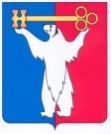 АДМИНИСТРАЦИЯ ГОРОДА НОРИЛЬСКАКРАСНОЯРСКОГО КРАЯРАСПОРЯЖЕНИЕ27.02.2023                                         г. Норильск                                                  № 1266О внесении изменений в распоряжение Администрации города Норильска от 15.07.2021 № 3475           В связи с возникшей необходимостью продления срока переселения граждан из признанного аварийным и подлежащим сносу многоквартирного жилого дома               № 9, расположенного на ул. Шахтерской в районе Кайеркан города Норильска Красноярского края,1. Внести в распоряжение Администрации города Норильска от 15.07.2021                № 3475 «О признании многоквартирного дома аварийным и подлежащим сносу»                          (далее – Распоряжение) следующие изменения:1.1. В пунктах 2, 4 Распоряжения слова «до 31.03.2022» заменить словами «до 31.03.2023».2. Управлению городского хозяйства Администрации города Норильска                       в пятидневный срок с даты издания настоящего распоряжения направить                                    в письменной или электронной форме с использованием информационно-телекоммуникационных сетей общего пользования, в том числе информационно-телекоммуникационной сети Интернет, включая единый портал или региональный портал государственных и муниципальных услуг, по 1 (одному) экземпляру настоящего распоряжения заявителю, в Службу строительного надзора и жилищного контроля Красноярского края, а также в управляющую организацию, обслуживающую многоквартирный дом.3. Опубликовать настоящее распоряжение в газете «Заполярная правда»                         и разместить его на официальном сайте муниципального образования город Норильск.2. Контроль исполнения пункта 2 настоящего распоряжения оставляю за собой.Заместитель Главы города Норильскапо городскому хозяйству                                                                                К.В. Купреенко